Doo bee 1k1 an1’1lwo’ii d00 1k1 an1’alwo’ t’11 plan bik’4sti’:Bee naa’1h1y1n7g77 t’11 n11sg00 yit’ih bee n1 ah00t’i’: D77 insurance bee naa 1h1y1n7g77 niit’ih d00 n1asj8’ t’11 shee h0l=-doo jin7zingo insurance bi[ nahaz’1n7g77 [a’ yee hagh33h dikah. K0daat’4h7g77 47 kwe’4 baa hon7t’i’: [insert State, HHS, DOL, and/or other applicable agency contact information]. Health Insurance Marketplace gi 47 insurance bee ats’77s baa 1h1y3 yee ho[ dahalne’go ho[ y1’1t4h7g77 ha’zhdii[‘88h d00 bik’4 ni’jiil4 yileeh. Marketplace hazh0’0 bee shi[ hodoonih jin7zingo 47 kwe’4 na’7zhd7[ki’ www.HealthCare.gov 47 doodago koj8’ hojilnih 1-800-318-2596. Ha’1t’7ida baa saad hon7[=-go d00 bee n1h1z’1n7g77 bee baa n1hwiin7t’88h7g77: K0t’4ego yinidaalnish7g77 h1k1 iijah plan naaltsoos bi[ yah an77dee’y65, claim, doo l3 as[99’g00. Saad hoji[eeh7g77 47 grievance 47 doodago appeal woly4. Beehaz’1anii bee n1 ah00t’i’7g77 47 naaltsoos hach’8’ 1n1l’88h naaltsoos yah ajini[d00, claim, bik’ij8’ h1k1 o’oolwod yaa halne’go. Naaltsoos, plan, bik’ehgo naa 1h1y1n7g77 47 t’11 1t’4 yaa halne’ ni’dooly44[ bee naaltsoos yah ahe’n77[, claim, d00 doo h1 l3 aleehg00 baa n1hwiid7n0ot’88[, appeal, 47 doodago n7d7n0ol’88[, grievance, bee naaltsoos niji[tsos. Beehaz’1anii bee n1 ah00t’i’7g77, d77 naaltsoos, 47 doodago k0t’1o bina’anish bee 1k1 a’doolwo[7g77 hazh0’0 bee shi[ hodoonih j7n7zingo kwe’4 na’7zhd7[ki’: [insert applicable contact information from instructions].D77 plan daats’7 Minimum Essential Coverage bii’yisdzoh?  [Aoo’/Dooda]Minimum Essential Coverage doo bi[ naaltsoos n1had7t’44g00 n7deezidgo 47 7n1olt2’7 h1dadilne’di y11l nik’ij8’ y7d0oltahgo nin1’d77dl44[, 1kondi 47 n7d7z77d7gii binii’ exemption woly4 47 bee doo hak’ij8’ w0lta’da 47 bee naaltsoos h1 hadilyaago hak’4sti’go 47 doo nin1’j7dl4eda.D77 plan daats’7 Minimum Value Standards bii’yisdzoh?  [Aoo’/Dooda] D77 plan biyi’di Minimum Value Standards, doo yisdzohg00 47 7n1olt2’7 h11dadilne’di premium tax credit bee n7k1 i’doolwo[go b4eso naan1lyeed7g77 bee Marketplacedi plan nahid77[nih.Language Access Services:[Spanish (Español): Para obtener asistencia en Español, llame al [insert telephone number].][Chinese (中文): 如果需要中文的帮助，请拨打这个号码 [insert telephone number].][Navajo (Din4): T’11 sh7 shizaad bee sh7k1 i’doolwo[ jin7zingo 47 koj8’ hojilnih [insert telephone number.]––––––Bik’ehgo haa 1h1y3 naaltsoos, plan, bee h1k1 i’doolwo[ ats’77s baa 1h1y3 chojoos’88dgo bee hane’ 1lyaa7g77 47 kod00 dahn11n1shjaa’.–––––––––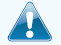  Plan overall deductible yee has’3 	$ Azee’77[‘7n7 Specialist [cost sharing]	$ Azee’1l’9 (Azee’1l’9 choo’9) [cost sharing]	% B7dei’nilgo b33h 7l7n7g77 [cost sharing]	%D77 T’)) BEE HANE’& d77 yaa halne’: Specialist bich’8’ n7zhd7d11h (oots32go haa 1h1y3)Aw44’ haleehgo azee’77[‘7n7 1k1 iilwo’) Aw44’ haleehgo azee’1l’9 choo’7n7g77Nin1ho’dilkah (ats’77s bii’ h11hosiilts’iih bee hodi’n4l’9 d00 hadi[ nin1lkah)Azee’77[‘7n7 h1k1 iilwo’ (ho’iilhosh) D77 t’00 hane’go 47 Peg niidool44[: Plan overall deductible yee has’3	$ Azee’77[‘7n7 Specialist [cost sharing]	$ Azee’1l’9 (Azee’1l’9 choo’9) [cost sharing]	% B7dei’nilgo b33h 7l7n7g77 [cost sharing]	%D77 T’)) BEE HANE’& d77 yaa halne’:Be’azee’77[‘7n7 yich’8’ a[n1n1d11h  (22h dahaz’3 b7na’niltin)Ats’77s naalkaah (Hadi[ naalkaah)Azee’ h1 1daalne’, prescription drugsAts’77s bee bina’anish7 (di[ bee b7n1neel’22h7) D77 t’00 hane’go 47 Joe niidool44[: Plan overall deductible yee has’3 	$ Azee’77[‘7n7 Specialist [cost sharing]	$ Azee’1l’9 (Azee’1l’9 choo’9) [cost sharing]	% B7dei’nilgo b33h 7l7n7g77 [cost sharing]	%D77 T’)) BEE HANE’& d77 yaa halne’:azee’1l’98gi ts98[go 1k1 i’iilyeedgi (azee’ bee 22h 1l’7n7)Ats’77s naalkaah (agh1’d7ldlaad)Ats’77s y7k1 an1lwo’ii (gish)Rehabilitation services (physical therapy)D77 t’00 hane’go 47 Mia niidool44[:D77 naa 1h1y3 d00 bee n7k1 1’doolwo[7g77 benefits and coverage (SBC) naaltsoos bik11’7g77 47 binahj8’ bik’ehgo naa 1h1y32doo, plan, n1 hasht’e dooln77[. SBC 47 ni d00 plan bi[ a[ch’ishd66’ 1k1 i’iilyeed b33h da’7l7n7g77 bik’4 ni’iily4edoo7g77 baa hane’. !{TS$: B4eso 1ch’33h naa’nil bee naa 1h1y32doo7g77 bik’4 nihely4, ( premium a[d0’ woly4 ) 47 t’11 sahdii baa hodoonih. D77 47 t’00 ch’7’7t’32go hane’ 1t’4. Hane’ t’11 1t’4 naa 1h1y32doo baa hodoonih, 47 doodago naaltsoos bee shaa doo’ni[ jin7zingo 47 kwe’4 na’7d7d77[ki[ [insert contact information]. Saad chodaa’7n7n7g77, allowed amount, balance billing, coinsurance, copayment, deductible, provider 47 doodago saad biyaa da’7dzo 47d7 47 naaltsoos7g77 Glossary woly4, 47 11h ha’n7n7g77 dabik11. Glossary 47  kwe’4. www.[insert] haji[ki’  11d00 koj8’ hod77lnih 1-800-[insert] 1ko hach’8’ 1dooln77[.Na’7d7kid danil7n7g77Na’7d44kid N1’t33’ Baa Hane’Ha’1t’77 biniinaa d77 ho[ b44h0zingo y1’1’t44h?Deductible t’11 1t’4gosh d7kw77 nijil44h?  $ Deductible t’ahdoo b7ighah ni’j7l44g00 daats’7 1k1 an1’1lwo’ d00 haa 1h1y3 b7k’4sti’7g77 h0l=?!k1 i’iilyeed daats’7 [a’ t’11 sahdii 1t’4ego h1k1 e’elyeedgo deductible b1 h0l=-go?$D77 shib4eso [ahd00 nihesh[4h7g77 out-of-pocket limit 47 plan haa n4elt’e’j8’ yee has’3?$Ha’1t’7i 47 out–of–pocket limit, doo yi[ 0lta’da?Azee’77['7n7 bi[ aha’dee’t1n7g77 choo’98go daats’7 doo [3 nijiil4eda?Naaltsoos, referral, h0l=-go0sh 47 specialist h1k1 adoolwo[?Copayment d00 coinsurance nihely4 d77 naaltsoos bik11’7g77 47 deductible a[tso b7ighahgo nijil44hd00 nijiil4, deductible h0l==d33’.Biniy4 azee’77[‘7n7 bich’8’ jigh11h7g77!k1 an1’alwo’ choid77[‘88[7g77D77 bik’4 ni’d77l44[D77 bik’4 ni’d77l44[K0n7zahj8’ beehaz’3 d00 bee h1 hoo’aah doo7g77Biniy4 azee’77[‘7n7 bich’8’ jigh11h7g77!k1 an1’alwo’ choid77[‘88[7g77Azee’77['7 bi[ a[ha’deet’1n7g77(A’ohgo nid77l44[)Azee’77['7n7 doo bi[ a[ha’deet’1n7g77({3 nid77l44[)K0n7zahj8’ beehaz’3 d00 bee h1 hoo’aah doo7g77Azee’77[‘7n7 bich’8’ a[n11j7d1ahgoT7dinilyaago 47 doodago nitah doo h00ts’77dg00 hwe’azee’77[‘7n7 h1k1 iilwo’Azee’77[‘7n7 bich’8’ a[n11j7d1ahgoAzee’77[‘7n7 Specialist hon44[‘99’Azee’77[‘7n7 bich’8’ a[n11j7d1ahgo@ahdahwiidoo[‘aa[ii bik’ij8’ haa 1h1y32go Preventive care/screening/immunizationHats’77s naalkaahHats’77s naalkaah Diagnostic test (Agh1’d7ldlaad, hadi[ naalkaah)Hats’77s naalkaahAgh1’d7ldlaad hats’77s bee n4l’9  (CT/PET scans, MRIs) Azee’ bee y2’2t’44h jidoolee[ii chojoo’9, prescription drug coverage 47 kwe’4 baa hane’ www.[insert].comAzee’ Generic dei[n7igo a’ohgo b33h7l7n7g77Azee’ bee y2’2t’44h jidoolee[ii chojoo’9, prescription drug coverage 47 kwe’4 baa hane’ www.[insert].comAzee’ b7zhi’ 1daalyaa, brand name dei[n7igo d00 7iyis77 choo’7n7g77, preferred brand drugs,a[d0’ dei[n7Azee’ bee y2’2t’44h jidoolee[ii chojoo’9, prescription drug coverage 47 kwe’4 baa hane’ www.[insert].comAzee’ b7zhi’ 1daalyaa, brand name dei[n7n7g77 d00 doo ay0o choo’7n7g77, non-preferred dei[n7Azee’ bee y2’2t’44h jidoolee[ii chojoo’9, prescription drug coverage 47 kwe’4 baa hane’ www.[insert].comAzee’ t’11 [1h1go haz’3 bich’8’ azee’ 1lyaa7g77, specialty drug dei[n7n7g77Azee’1[‘98gi doo yah aj77y1ada nidi naho’dishgizhAzee’ 1l’98gi bee na’anish7 d00 ha’1t’7ida chodaa’7n7g77 bik’4 i’ii’n77[ (azee’1l’98gi na’algizh t’47 biniy4 n7da’ aldahgi, ambulatory surgery center)Azee’1[‘98gi doo yah aj77y1ada nidi naho’dishgizhAzee’77[‘7n7/nida’a[gizh7g77 b4eso yik’4 naashnish7g77Azee’77[‘7n7 t’11 k’ad choo’9 bizhdii[t’ih Emergency room care, azee’1l’98gi ts98[go 1k1 i’iil yeedgiAzee’77[‘7n7 t’11 k’ad choo’9 bizhdii[t’ih Emergency medical transportation, y4ego 1daane’ii bee naag4h4  chooz’88dAzee’77[‘7n7 t’11 k’ad choo’9 bizhdii[t’ih Urgent care, t’1adoo hooy1n7 hach’8’ hodiin1ahgo t’11 hoozhishgi hodi’n4l’88hgiAzee’ 1[‘99g0ne’ yah aj77y1agoAzee’ 1l’98gi bee na’anish7 d00 ha’1t’7ida chodaa’7n7g77 bik’4 i’ii’n77[ (facility fee e.g., azee’1l’98di h0ne’4 cho joos’88d7g77 )Azee’ 1[‘99g0ne’ yah aj77y1agoAzee’77[‘7n7/nida’a[gizh7g77 b4eso yik’4 naashnish7g77N7ni’, ninits1h1kees, ood1a[gi ni[ a[k’eh nahodinidle’, 47 doodago h1ni’ yi[ h0[1anii nidineeszi[Azee’1l’98gi n1’1d1ahgo 1k1 an1’1lwo’N7ni’, ninits1h1kees, ood1a[gi ni[ a[k’eh nahodinidle’, 47 doodago h1ni’ yi[ h0[1anii nidineeszi[Azee’1l98g0ne’ yah an1’1d1ahgo 1k1 an1’1lwo’Y7n7lts32go Azee’77[‘7n7 bi[ yah an1’1d11h Y7n7lts32go Aw44’ haleehgi azee’77[‘7n7 1k1 an7daalwo’ Y7n7lts32go Aw44 haleehgi  azee’ 1l’9 choo’98go bik’4 azl1h7g77 N11did77d11[ bee naa 1h1y32go 47 doodago t’11 sahdii 1t’4ego nich’8’ an1h00t’i’Home health care, haghang0ne’ haa 1h1y3N11did77d11[ bee naa 1h1y32go 47 doodago t’11 sahdii 1t’4ego nich’8’ an1h00t’i’Rehabilitation services, hats’77s bidziil 1n1ln44hN11did77d11[ bee naa 1h1y32go 47 doodago t’11 sahdii 1t’4ego nich’8’ an1h00t’i’Habilitation services, naanish d00 iin1 b7zhn7[dzil n7j7dleehN11did77d11[ bee naa 1h1y32go 47 doodago t’11 sahdii 1t’4ego nich’8’ an1h00t’i’Skilled nursing care, haa 1dahay3 bi[ haz’32diN11did77d11[ bee naa 1h1y32go 47 doodago t’11 sahdii 1t’4ego nich’8’ an1h00t’i’Durable medical equipment, hats’77s y7k1 an1lwo’ii bee na'ad1h1 1daat’4iiN11did77d11[ bee naa 1h1y32go 47 doodago t’11 sahdii 1t’4ego nich’8’ an1h00t’i’Hospice services, n11’di’dood11[ doo b7ighahda yileehgo haa 1h1y3Na’1[ch7n7 biwoo’ 47 doodago bin11’ baa 1h1y3![ch7n7 bin11’ n1n4l’88h Na’1[ch7n7 biwoo’ 47 doodago bin11’ baa 1h1y3![ch7n7 bin1k’ee sinil7 Na’1[ch7n7 biwoo’ 47 doodago bin11’ baa 1h1y3![ch7n7 biwoo’ n1n4l’88hPlan doo bik’4sti’da d77 services (Naaltsoos plan 47 doodago policy bee had7t’4h7g77 yaa halne’ d00 excluded services a[k44’ daasdzoh.)Plan doo bik’4sti’da d77 services (Naaltsoos plan 47 doodago policy bee had7t’4h7g77 yaa halne’ d00 excluded services a[k44’ daasdzoh.)Plan doo bik’4sti’da d77 services (Naaltsoos plan 47 doodago policy bee had7t’4h7g77 yaa halne’ d00 excluded services a[k44’ daasdzoh.)Plan bik’4sti’go 1k1 an1’1lwo’ (d77 1k1’ an1’1lwo’7g77 haash99 n7[tsogo bee nahaz’3. Doo t’11 1t’4 bik1a’da. Naaltsoos plan d7n77[‘88[.)Plan bik’4sti’go 1k1 an1’1lwo’ (d77 1k1’ an1’1lwo’7g77 haash99 n7[tsogo bee nahaz’3. Doo t’11 1t’4 bik1a’da. Naaltsoos plan d7n77[‘88[.)Plan bik’4sti’go 1k1 an1’1lwo’ (d77 1k1’ an1’1lwo’7g77 haash99 n7[tsogo bee nahaz’3. Doo t’11 1t’4 bik1a’da. Naaltsoos plan d7n77[‘88[.)B33h Azl99’7g77 T’11 A[tso $A[ch’ishd66’ ni’iily4 Cost SharingA[ch’ishd66’ ni’iily4 Cost SharingDeductibles$Copayments$Coinsurance$Doo h1 bik’4 azl1h7g77 Doo h1 bik’4 azl1h7g77 Ni’iily4 bee haz’1n7j8’ d00 doo bik’4 ni’iily4h7g77 $T’11 1t’4go Peg k0n4elt’e nay7l4$B33h Azl99’7g77 T’11 A[tso$A[ch’ishd66’ ni’iily4 Cost SharingA[ch’ishd66’ ni’iily4 Cost SharingDeductibles$Copayments$Coinsurance$Doo h1 bik’4 azl1h7g77Doo h1 bik’4 azl1h7g77Ni’iily4 bee haz’1n7j8’ d00 doo bik’4 ni’iily4h7g77$T’11 1t’4go Joe k0n4elt’e nay7l4$B33h Azl99’7g77 T’11 A[tso$A[ch’ishd66’ ni’iily4 Cost SharingA[ch’ishd66’ ni’iily4 Cost SharingDeductibles$Copayments$Coinsurance$Doo h1 bik’4 azl1h7g77Doo h1 bik’4 azl1h7g77Ni’iily4 bee haz’1n7j8’ d00 doo bik’4 ni’iily4h7g77$T’11 1t’4go Mia k0n4elt’e nay7l4 $